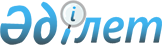 Об установлении единых ставок фиксированного налога для всех 
налогоплательщиков, осуществляющих деятельность на территории Сарканского района на 2012 год
					
			Утративший силу
			
			
		
					Решение маслихата Сарканского района Алматинской области от 29 декабря 2011 года N 54-317. Зарегистрировано Управлением юстиции Сарканского района Департамента юстиции Алматинской области 13 января 2012 года N 2-17-109. Утратило силу решением маслихата Сарканского района Алматинской области от 10 января 2013 года N 13-74      Сноска. Утратило силу решением маслихата Сарканского района Алматинской области от 10.01.2013 N 13-74      Примечание РЦПИ:

      В тексте сохранена авторская орфография и пунктуация.

      В соответствии с пунктом 2 статьи 422 Кодекса Республики Казахстан "О налогах и других обязательных платежах в бюджет" от 10 декабря 2008 года, подпункта 15) пункта 1 статьи 6 Закона Республики Казахстан "О местном государственном управлении и самоуправлении в Республике Казахстан" от 23 января 2001 года Сарканский районный маслихат РЕШИЛ:



      1. Установить единые ставки фиксированного налога для всех налогоплательщиков, осуществляющих деятельность на территории Сарканского района на 2012 год согласно приложения.



      2. Настоящее решение вступает в силу с 1 января 2012 года.      Председатель внеочередной

      54 сессии районного маслихата              Тажиева К.      Секретарь

      районного маслихата                        Рахметкалиев Г.      СОГЛАСОВАНО:      Начальник налогового комитета

      по Сарканскому району                      Ахметжанов Мырзахара Жунисович

      29 декабря 2011 года

Приложение

к решению Сарканского

районного маслихата "Об установлении

единых ставок фиксированного

налога для всех налогоплательщиков,

коэффициентов базовых ставок

осуществляющих деятельность на

территории Сарканского района на 2012 год"

от 29 декабря 2011 года № 54-317  

Единые ставки фиксированного налога для всех

налогоплательщиков, осуществляющих деятельность на территории

Сарканского района на 2012 год
					© 2012. РГП на ПХВ «Институт законодательства и правовой информации Республики Казахстан» Министерства юстиции Республики Казахстан
				№Наименование объекта налогооблаженияЕдиные ставки фиксированного налога (в месячных

расчетных показателях)1Игровой автомат без выигрыша,

предназначенный для проведения игры с

одним игроком12Игровой автомат без выигрыша,

предназначенный для проведения игры с

участием более одного игрока13Персональный компьютер, используемый

для проведения игры14Игровая дорожка55Карт26Бильярдный стол3